от 07.06.2023 № 59-ПКг. ЕкатеринбургОб установлении размеров платы за технологическое присоединение газоиспользующего оборудования юридических лиц к газораспределительным сетям акционерного общества «ГАЗЭКС» (город Каменск-Уральский) по индивидуальным проектамВ соответствии с Федеральным законом от 31 марта 1999 года № 69-ФЗ 
«О газоснабжении в Российской Федерации», постановлениями Правительства Российской Федерации от 29.12.2000 № 1021 «О государственном регулировании цен на газ, тарифов на услуги по его транспортировке, платы за технологическое присоединение газоиспользующего оборудования к газораспределительным сетям 
на территории Российской Федерации и платы за технологическое присоединение к магистральным газопроводам строящихся и реконструируемых газопроводов, предназначенных для транспортировки газа от магистральных газопроводов 
до объектов капитального строительства, и газопроводов, предназначенных 
для транспортировки газа от месторождений природного газа до магистрального газопровода» и от 13.09.2021 № 1547 «Об утверждении Правил подключения (технологического присоединения) газоиспользующего оборудования и объектов капитального строительства к сетям газораспределения и о признании утратившими силу некоторых актов Правительства Российской Федерации», приказом Федеральной антимонопольной службы от 16.08.2018 № 1151/18 
«Об утверждении Методических указаний по расчету размера платы 
за технологическое присоединение газоиспользующего оборудования 
к газораспределительным сетям и (или) размеров стандартизированных тарифных ставок, определяющих ее величину» и Указом Губернатора Свердловской области от 13.11.2010 № 1067-УГ «Об утверждении Положения о Региональной энергетической комиссии Свердловской области» Региональная энергетическая комиссия Свердловской областиПОСТАНОВЛЯЕТ:1. Установить размер платы за технологическое присоединение газоиспользующего оборудования общества с ограниченной ответственностью «БТК» (город Полевской) с максимальным расходом газа 156 м3/час и давлением газа в точке подключения 0,6 МПа к газораспределительным сетям акционерного общества «ГАЗЭКС» (город Каменск-Уральский) по индивидуальному проекту 
в размере 5 681,243 тыс. руб. (с учетом налога на прибыль, без учета НДС) согласно приложению № 1. Присоединяемый объект – производственное здание по адресу: Свердловская обл., г. Полевской, ул. Магистраль, д. 5/3, расположенное на земельном участке с кадастровым номером 66:59:0101028:51.2. Установить размер платы за технологическое присоединение газоиспользующего оборудования общества с ограниченной ответственностью «СТЕЛЛА-ГРУПП» (город Верхняя Пышма) с максимальным расходом газа 
205,5 м3/час и давлением газа в точке подключения 0,6 МПа 
к газораспределительным сетям акционерного общества «ГАЗЭКС» 
(город Каменск-Уральский) по индивидуальному проекту в размере 
4 876,561 тыс. руб. (с учетом налога на прибыль, без учета НДС) согласно приложению № 2. Присоединяемый объект – котельная по адресу: 
Свердловская обл., г. Первоуральск, с. Новоалексеевское, ул. 8 Марта, расположенная на земельном участке с кадастровым номером 66:58:2101004:889.3. Установить размер платы за технологическое присоединение газоиспользующего оборудования муниципального унитарного предприятия «Волчанский теплоэнергетический комплекс» (город Волчанск) с максимальным расходом газа 18,5 м3/час и давлением газа в точке подключения 0,6 МПа 
к газораспределительным сетям акционерного общества «ГАЗЭКС» 
(город Каменск-Уральский) по индивидуальному проекту в размере 
12 778,150 тыс. руб. (с учетом налога на прибыль, без учета НДС) согласно приложению № 3. Присоединяемый объект – теплогенераторная насосная 
станция II подъема по адресу: Свердловская обл., г. Волчанск, ул. Инженерная, 
д. 2, расположенная на земельном участке с кадастровым номером 66:39:0102001:831.4. Установить размер платы за технологическое присоединение газоиспользующего оборудования муниципального унитарного предприятия «Волчанский теплоэнергетический комплекс» (город Волчанск) с максимальным расходом газа 4,8 м3/час и давлением газа в точке подключения 0,6 МПа 
к газораспределительным сетям акционерного общества «ГАЗЭКС» 
(город Каменск-Уральский) по индивидуальному проекту в размере 
744,435 тыс. руб. (с учетом налога на прибыль, без учета НДС) согласно приложению № 4. Присоединяемый объект – теплогенераторная насосная 
станция III подъема по адресу: Свердловская обл., г. Волчанск, ул. Инженерная, 
д. 3, расположенная на земельном участке с кадастровым номером 66:39:0301001:17.5. Установить размер платы за технологическое присоединение газоиспользующего оборудования акционерного общества «Облкоммунэнерго» (город Екатеринбург) с максимальным расходом газа 267,5 м3/час и давлением газа в точке подключения 0,6 МПа к газораспределительным сетям акционерного общества «ГАЗЭКС» (город Каменск-Уральский) по индивидуальному проекту 
в размере 15 274,286 тыс. руб. (с учетом налога на прибыль, без учета НДС) согласно приложению № 5. Присоединяемый объект – котельная мусоросортировочного комплекса по адресу: Свердловская обл., г. Нижний Тагил, расположенная на земельном участке с кадастровым номером 66:56:0106001:486.6. Контроль за исполнением настоящего постановления возложить 
на заместителя председателя Региональной энергетической комиссии Свердловской области М.Б. Соболя.7. Настоящее постановление вступает в силу со дня официального опубликования.8. Настоящее постановление опубликовать на «Официальном интернет-портале правовой информации Свердловской области» (www.pravo.gov66.ru).Исполняющий обязанности председателя  Региональной энергетической комиссии Свердловской области	                                                                              А.Л. СоболевПриложение № 1к постановлениюРЭК Свердловской областиот 07.06.2023 № 59-ПКРазмер платы за технологическое присоединение газоиспользующего оборудования общества с ограниченной ответственностью «БТК» 
(город Полевской) к газораспределительным сетям акционерного общества «ГАЗЭКС» (город Каменск-Уральский) по индивидуальному проектуПриложение № 2к постановлениюРЭК Свердловской областиот 07.06.2023 № 59-ПКРазмер платы за технологическое присоединение газоиспользующего оборудования общества с ограниченной ответственностью 
«СТЕЛЛА-ГРУПП» (город Верхняя Пышма) к газораспределительным сетям акционерного общества «ГАЗЭКС» (город Каменск-Уральский) 
по индивидуальному проектуПриложение № 3к постановлениюРЭК Свердловской областиот 07.06.2023 № 59-ПКРазмер платы за технологическое присоединение газоиспользующего оборудования муниципального унитарного предприятия «Волчанский теплоэнергетический комплекс» (город Волчанск) к газораспределительным сетям акционерного общества «ГАЗЭКС» (город Каменск-Уральский) 
по индивидуальному проектуПриложение № 4к постановлениюРЭК Свердловской областиот 07.06.2023 № 59-ПКРазмер платы за технологическое присоединение газоиспользующего оборудования муниципального унитарного предприятия «Волчанский теплоэнергетический комплекс» (город Волчанск) к газораспределительным сетям акционерного общества «ГАЗЭКС» (город Каменск-Уральский) 
по индивидуальному проектуПриложение № 5к постановлениюРЭК Свердловской областиот 07.06.2023 № 59-ПКРазмер платы за технологическое присоединение газоиспользующего оборудования акционерного общества «Облкоммунэнерго» 
(город Екатеринбург) к газораспределительным сетям акционерного общества «ГАЗЭКС» (город Каменск-Уральский) 
по индивидуальному проектуПОСТАНОВЛЕНИЕ№ п/пПоказателиРасходы, тыс. руб.12231.Расходы на разработку проектной документации423,0112.Расходы на выполнение технических условий, в т.ч.:4 107,3142.1.Строительство стальных газопроводов1,5252.1.1.Наземная (надземная) прокладка1,2202.1.1.1.158 мм и менее1,2202.1.1.2.159 - 218 мм0,0002.1.1.3.219 - 272 мм0,0002.1.1.4.273 - 324 мм0,0002.1.1.5.325 - 425 мм0,0002.1.1.6.426 - 529 мм0,0002.1.1.7.530 мм и выше0,0002.1.2.Подземная прокладка0,3052.1.2.1.158 мм и менее0,3052.1.2.2.159 - 218 мм0,0002.1.2.3.219 - 272 мм0,0002.1.2.4.273 - 324 мм0,0002.1.2.5.325 - 425 мм0,0002.1.2.6.426 - 529 мм0,0002.1.2.7.530 мм и выше0,0002.2.Строительство полиэтиленовых газопроводов4 105,7892.2.1.109 мм и менее3 636,1562.2.2.110 - 159 мм0,0002.2.3.160 - 224 мм0,0002.2.4.225 - 314 мм469,6332.2.5.315 - 399 мм0,0002.2.6.400 мм и выше0,0002.3.Строительство (реконструкция) пунктов редуцирования газа0,0002.3.1.до 40 куб. метров в час0,0002.3.2.40 - 99 куб. метров в час0,0002.3.3.100 - 399 куб. метров в час0,0002.3.4.400 - 999 куб. метров в час0,0002.3.5.1000 - 1999 куб. метров в час0,0002.3.6.2000 - 2999 куб. метров в час0,0002.3.7.3000 - 3999 куб. метров в час0,0002.3.8.4000 - 4999 куб. метров в час0,0002.3.9.5000 - 9999 куб. метров в час0,0002.3.10.10000 - 19999 куб. метров в час0,0002.3.11.20000 - 29999 куб. метров в час0,0002.3.12.30000 куб. метров в час и выше0,0002.4.Строительство (реконструкция) систем электрохимической (катодной) защиты0,0002.4.1.до 1 кВт0,0002.4.2.от 1 кВт до 2 кВт0,0002.4.3.от 2 кВт до 3 кВт0,0002.4.4.свыше 3 кВт0,0002.5.Расходы на ликвидацию дефицита пропускной способности существующих сетей газораспределения0,0003.Расходы, связанные с мониторингом выполнения заявителем технических условий7,5614.Расходы, связанные с осуществлением фактического подключения (технологического присоединения) объектов капитального строительства заявителя к сети газораспределения и проведением пуска газа7,1085.Эффективная ставка налога на прибыль, в %206.Налог на прибыль1 136,2497.Расходы на проведение мероприятий по технологическому присоединению газоиспользующего оборудования заявителя, всего (без учета НДС):5 681,243№ п/пПоказателиРасходы, тыс. руб.12231.Расходы на разработку проектной документации391,6932.Расходы на выполнение технических условий, в т.ч.:3 494,8872.1.Строительство стальных газопроводов1,1822.1.1.Наземная (надземная) прокладка1,1822.1.1.1.158 мм и менее1,1822.1.1.2.159 - 218 мм0,0002.1.1.3.219 - 272 мм0,0002.1.1.4.273 - 324 мм0,0002.1.1.5.325 - 425 мм0,0002.1.1.6.426 - 529 мм0,0002.1.1.7.530 мм и выше0,0002.1.2.Подземная прокладка0,0002.1.2.1.158 мм и менее0,0002.1.2.2.159 - 218 мм0,0002.1.2.3.219 - 272 мм0,0002.1.2.4.273 - 324 мм0,0002.1.2.5.325 - 425 мм0,0002.1.2.6.426 - 529 мм0,0002.1.2.7.530 мм и выше0,0002.2.Строительство полиэтиленовых газопроводов3 493,7052.2.1.109 мм и менее3 493,7052.2.2.110 - 159 мм0,0002.2.3.160 - 224 мм0,0002.2.4.225 - 314 мм0,0002.2.5.315 - 399 мм0,0002.2.6.400 мм и выше0,0002.3.Строительство (реконструкция) пунктов редуцирования газа0,0002.3.1.до 40 куб. метров в час0,0002.3.2.40 - 99 куб. метров в час0,0002.3.3.100 - 399 куб. метров в час0,0002.3.4.400 - 999 куб. метров в час0,0002.3.5.1000 - 1999 куб. метров в час0,0002.3.6.2000 - 2999 куб. метров в час0,0002.3.7.3000 - 3999 куб. метров в час0,0002.3.8.4000 - 4999 куб. метров в час0,0002.3.9.5000 - 9999 куб. метров в час0,0002.3.1010000 - 19999 куб. метров в час0,0002.3.11.20000 - 29999 куб. метров в час0,0002.3.12.30000 куб. метров в час и выше0,0002.4.Строительство (реконструкция) систем электрохимической (катодной) защиты0,0002.4.1.до 1 кВт0,0002.4.2.от 1 кВт до 2 кВт0,0002.4.3.от 2 кВт до 3 кВт0,0002.4.4.свыше 3 кВт0,0002.5.Расходы на ликвидацию дефицита пропускной способности существующих сетей газораспределения0,0003.Расходы, связанные с мониторингом выполнения заявителем технических условий7,5614.Расходы, связанные с осуществлением фактического подключения (технологического присоединения) объектов капитального строительства заявителя к сети газораспределения и проведением пуска газа7,1085.Эффективная ставка налога на прибыль, в %206.Налог на прибыль975,3127.Расходы на проведение мероприятий по технологическому присоединению газоиспользующего оборудования заявителя, всего (без учета НДС):4 876,561№ п/пПоказателиРасходы, тыс. руб.12231.Расходы на разработку проектной документации182,7472.Расходы на выполнение технических условий, в т.ч.:10 025,1042.1.Строительство стальных газопроводов0,8372.1.1.Наземная (надземная) прокладка0,8372.1.1.1.158 мм и менее0,8372.1.1.2.159 - 218 мм0,0002.1.1.3.219 - 272 мм0,0002.1.1.4.273 - 324 мм0,0002.1.1.5.325 - 425 мм0,0002.1.1.6.426 - 529 мм0,0002.1.1.7.530 мм и выше0,0002.1.2.Подземная прокладка0,0002.1.2.1.158 мм и менее0,0002.1.2.2.159 - 218 мм0,0002.1.2.3.219 - 272 мм0,0002.1.2.4.273 - 324 мм0,0002.1.2.5.325 - 425 мм0,0002.1.2.6.426 - 529 мм0,0002.1.2.7.530 мм и выше0,0002.2.Строительство полиэтиленовых газопроводов10 024,2672.2.1.109 мм и менее10 024,2672.2.2.110 - 159 мм0,0002.2.3.160 - 224 мм0,0002.2.4.225 - 314 мм0,0002.2.5.315 - 399 мм0,0002.2.6.400 мм и выше0,0002.3.Строительство (реконструкция) пунктов редуцирования газа0,0002.3.1.до 40 куб. метров в час0,0002.3.2.40 - 99 куб. метров в час0,0002.3.3.100 - 399 куб. метров в час0,0002.3.4.400 - 999 куб. метров в час0,0002.3.5.1000 - 1999 куб. метров в час0,0002.3.6.2000 - 2999 куб. метров в час0,0002.3.7.3000 - 3999 куб. метров в час0,0002.3.8.4000 - 4999 куб. метров в час0,0002.3.9.5000 - 9999 куб. метров в час0,0002.3.10.10000 - 19999 куб. метров в час0,0002.3.11.20000 - 29999 куб. метров в час0,0002.3.12.30000 куб. метров в час и выше0,0002.4.Строительство (реконструкция) систем электрохимической (катодной) защиты0,0002.4.1.до 1 кВт0,0002.4.2.от 1 кВт до 2 кВт0,0002.4.3.от 2 кВт до 3 кВт0,0002.4.4.свыше 3 кВт0,0002.5.Расходы на ликвидацию дефицита пропускной способности существующих сетей газораспределения0,0003.Расходы, связанные с мониторингом выполнения заявителем технических условий7,5614.Расходы, связанные с осуществлением фактического подключения (технологического присоединения) объектов капитального строительства заявителя к сети газораспределения и проведением пуска газа7,1085.Эффективная ставка налога на прибыль, в %206.Налог на прибыль2 555,6307.Расходы на проведение мероприятий по технологическому присоединению газоиспользующего оборудования заявителя, всего (без учета НДС):12 778,150№ п/пПоказателиРасходы, тыс. руб.12231.Расходы на разработку проектной документации47,4132.Расходы на выполнение технических условий, в т.ч.:533,4662.1.Строительство стальных газопроводов1,8542.1.1.Наземная (надземная) прокладка1,8542.1.1.1.158 мм и менее1,8542.1.1.2.159 - 218 мм0,0002.1.1.3.219 - 272 мм0,0002.1.1.4.273 - 324 мм0,0002.1.1.5.325 - 425 мм0,0002.1.1.6.426 - 529 мм0,0002.1.1.7.530 мм и выше0,0002.1.2.Подземная прокладка0,0002.1.2.1.158 мм и менее0,0002.1.2.2.159 - 218 мм0,0002.1.2.3.219 - 272 мм0,0002.1.2.4.273 - 324 мм0,0002.1.2.5.325 - 425 мм0,0002.1.2.6.426 - 529 мм0,0002.1.2.7.530 мм и выше0,0002.2.Строительство полиэтиленовых газопроводов531,6122.2.1.109 мм и менее531,6122.2.2.110 - 159 мм0,0002.2.3.160 - 224 мм0,0002.2.4.225 - 314 мм0,0002.2.5.315 - 399 мм0,0002.2.6.400 мм и выше0,0002.3.Строительство (реконструкция) пунктов редуцирования газа0,0002.3.1.до 40 куб. метров в час0,0002.3.2.40 - 99 куб. метров в час0,0002.3.3.100 - 399 куб. метров в час0,0002.3.4.400 - 999 куб. метров в час0,0002.3.5.1000 - 1999 куб. метров в час0,0002.3.6.2000 - 2999 куб. метров в час0,0002.3.7.3000 - 3999 куб. метров в час0,0002.3.8.4000 - 4999 куб. метров в час0,0002.3.9.5000 - 9999 куб. метров в час0,0002.3.10.10000 - 19999 куб. метров в час0,0002.3.11.20000 - 29999 куб. метров в час0,0002.3.12.30000 куб. метров в час и выше0,0002.4.Строительство (реконструкция) систем электрохимической (катодной) защиты0,0002.4.1.до 1 кВт0,0002.4.2.от 1 кВт до 2 кВт0,0002.4.3.от 2 кВт до 3 кВт0,0002.4.4.свыше 3 кВт0,0002.5.Расходы на ликвидацию дефицита пропускной способности существующих сетей газораспределения0,0003.Расходы, связанные с мониторингом выполнения заявителем технических условий7,5614.Расходы, связанные с осуществлением фактического подключения (технологического присоединения) объектов капитального строительства заявителя к сети газораспределения и проведением пуска газа7,1085.Эффективная ставка налога на прибыль, в %206.Налог на прибыль148,8877.Расходы на проведение мероприятий по технологическому присоединению газоиспользующего оборудования заявителя, всего (без учета НДС):744,435№ п/пПоказателиРасходы, тыс. руб.12231.Расходы на разработку проектной документации1 417,0672.Расходы на выполнение технических условий, в т.ч.:10 791,5002.1.Строительство стальных газопроводов3,0422.1.1.Наземная (надземная) прокладка2,0982.1.1.1.158 мм и менее2,0982.1.1.2.159 - 218 мм0,0002.1.1.3.219 - 272 мм0,0002.1.1.4.273 - 324 мм0,0002.1.1.5.325 - 425 мм0,0002.1.1.6.426 - 529 мм0,0002.1.1.7.530 мм и выше0,0002.1.2.Подземная прокладка0,9442.1.2.1.158 мм и менее0,9442.1.2.2.159 - 218 мм0,0002.1.2.3.219 - 272 мм0,0002.1.2.4.273 - 324 мм0,0002.1.2.5.325 - 425 мм0,0002.1.2.6.426 - 529 мм0,0002.1.2.7.530 мм и выше0,0002.2.Строительство полиэтиленовых газопроводов10 788,4582.2.1.109 мм и менее0,0002.2.2.110 - 159 мм10 788,4582.2.3.160 - 224 мм0,0002.2.4.225 - 314 мм0,0002.2.5.315 - 399 мм0,0002.2.6.400 мм и выше0,0002.3.Строительство (реконструкция) пунктов редуцирования газа0,0002.3.1.до 40 куб. метров в час0,0002.3.2.40 - 99 куб. метров в час0,0002.3.3.100 - 399 куб. метров в час0,0002.3.4.400 - 999 куб. метров в час0,0002.3.5.1000 - 1999 куб. метров в час0,0002.3.6.2000 - 2999 куб. метров в час0,0002.3.7.3000 - 3999 куб. метров в час0,0002.3.8.4000 - 4999 куб. метров в час0,0002.3.9.5000 - 9999 куб. метров в час0,0002.3.10.10000 - 19999 куб. метров в час0,0002.3.11.20000 - 29999 куб. метров в час0,0002.3.12.30000 куб. метров в час и выше0,0002.4.Строительство (реконструкция) систем электрохимической (катодной) защиты0,0002.4.1.до 1 кВт0,0002.4.2.от 1 кВт до 2 кВт0,0002.4.3.от 2 кВт до 3 кВт0,0002.4.4.свыше 3 кВт0,0002.5.Расходы на ликвидацию дефицита пропускной способности существующих сетей газораспределения0,0003.Расходы, связанные с мониторингом выполнения заявителем технических условий7,5614.Расходы, связанные с осуществлением фактического подключения (технологического присоединения) объектов капитального строительства заявителя к сети газораспределения и проведением пуска газа3,3015.Эффективная ставка налога на прибыль, в %206.Налог на прибыль3 054,8577.Расходы на проведение мероприятий по технологическому присоединению газоиспользующего оборудования заявителя, всего (без учета НДС):15 274,286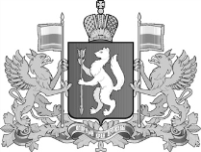 